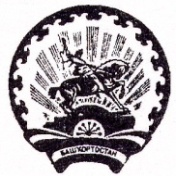   БАШКОРТОСТАН РЕСПУБЛИКАҺЫ  	                                  СОВЕТ СЕЛЬСКОГО ПОСЕЛЕНИЯ ДОНСКО  БӘЛӘБӘЙ  РАЙОНЫ МУНИЦИПАЛЬ                                   СЕЛЬСОВЕТ МУНИЦИПАЛЬНОГО РАЙОНА                 РАЙОНЫНЫҢ ДОН АУЫЛ                		                    БЕЛЕБЕЕВСКИЙ РАЙОН                СОВЕТЫ АУЫЛ БИЛӘМӘҺЕ СОВЕТЫ		      РЕСПУБЛИКИ БАШКОРТОСТАН                             											                                                                                                             ΚАРАР	                                      № 479                         РЕШЕНИЕ30 марта 2015 й.                       д. Пахарь                   30 марта  2015 г. Об утверждении муниципальной долгосрочной целевой программы «Энергосбережение и повышение энергетической эффективности на территории сельского поселения Донской сельсовет  муниципального района Белебеевский район Республики Башкортостан на 2015-2017 годы»В соответствии с Федеральным законом от 23.11.2009  № 261-ФЗ «Об энергосбережении и о повышении энергетической эффективности и о внесении изменений в отдельные законодательные акты Российской Федерации»,  Совет сельского поселения Донской сельсовет  муниципального района  Белебеевский район Республики Башкортостан,  р е ш и л : 1. Утвердить муниципальную долгосрочную целевую программу «Энергосбережение и повышение энергетической эффективности на территории сельского поселения Донской сельсовет  муниципального района  Белебеевский район Республики Башкортостан на 2015-2017 годы». 2. Установить, что в ходе реализации муниципальной долгосрочной целевой программы «Энергосбережение и повышение энергетической эффективности на территории сельского поселения Донской сельсовет  муниципального района  Белебеевский район Республики Башкортостан на 2015-2017 годы» ежегодной корректировке подлежат мероприятия и объемы их финансирования с учетом возможностей средств бюджета поселения.3. Контроль за исполнением данного решения возложить на постоянную комиссию Совета сельского поселения Донской сельсовет муниципального района Белебеевский район Республики Башкортостан по бюджету, налогам, вопросам муниципальной собственности и социально-гуманитарным вопросам.Глава сельского поселения                                                                    И.И. СултановПриложениек решению Совета сельского поселения Донской сельсовет муниципального района   Белебеевский район Республики Башкортостанот 30.03. 2015  № 479Муниципальная долгосрочная целевая программа«Энергосбережение и повышение энергетической эффективности на территории сельского поселения Донской сельсовет муниципального района Белебеевский район Республики Башкортостан на 2015-2017 годы»д. Пахарь2015ПАСПОРТМуниципальной долгосрочной целевой программы
 «Энергосбережение и  повышение энергетической эффективности на территории сельского поселения Донской сельсовет муниципального района Белебеевский район Республики Башкортостан на 2015-2017 годы»Раздел 1. Содержание проблемы и обоснование необходимости ее решения программными методамиПрограмма энергосбережения - это единый комплекс организационных и технических мероприятий, направленных на экономически обоснованное потребление энергоресурсов, и является фундаментом планомерного снижения затратной части тарифов.В апреле 1996 г. был принят федеральный Закон "Об энергосбережении", являющийся основным документом по реализации политики энергосбережения. При существующем уровне энергоемкости экономики и социальной сферы муниципального образования дальнейшие изменения стоимости топливно-энергетических и коммунальных ресурсов приведут к снижению эффективности бюджетных расходов, вызванному ростом доли затрат на оплату коммунальных услуг в общих затратах на муниципальное управление.Для решения проблемы необходимо осуществление комплекса мер по интенсификации энергосбережения, которые заключаются в разработке, принятии и реализации срочных согласованных действий по повышению энергетической эффективности при производстве, передаче и потреблении энергии и ресурсов других видов на территории сельского поселения Донской сельсовет муниципального района Белебеевский район Республики Башкортостан (далее – сельское поселение).Основным инструментом управления энергосбережением является программно-целевой метод, предусматривающий разработку, принятие и исполнение муниципальных целевых программ энергосбережения.В предстоящий период на территории муниципального образования должны быть выполнены установленные Законом требования в части управления процессом энергосбережения, в том числе:- применение энергосберегающих технологий при проектировании, строительстве, реконструкции и капитальном ремонте объектов капитального строительства;	- проведение энергетических обследований;	- учет энергетических ресурсов;	- ведение энергетических паспортов;	- ведение топливно-энергетических балансов;	- нормирование потребления энергетических ресурсов.Необходимость решения проблемы энергосбережения программно-целевым методом обусловлена следующими причинами:1. Невозможностью комплексного решения проблемы в требуемые сроки за счет использования действующего рыночного механизма;2. Комплексным характером проблемы и необходимостью координации действий по ее решению.Повышение эффективности использования энергии и других видов ресурсов требует координации действий поставщиков и потребителей ресурсов. В силу преимущественно монопольного характера рынка энергии и других коммунальных ресурсов без участия органа местного самоуправления баланс в отношениях поставщиков и потребителей ресурсов будет смещен в пользу поставщиков.3. Необходимостью обеспечить выполнение задач социально-экономического развития, поставленных на федеральном, региональном и местном уровне. Принятый Федеральный закон от 23.11.2009  № 261-ФЗ «Об энергосбережении и о повышении энергетической эффективности и о внесении изменений в отдельные законодательные акты Российской Федерации» является основным документом, определяющим задачи долгосрочного социально-экономического развития в энергетической сфере, и прямо указывает, что мероприятия по энергосбережению и эффективному использованию энергии должны стать обязательной частью муниципальных программ.В настоящее время создание условий для повышения эффективности использования энергии и других видов ресурсов становится одной из приоритетных задач социально-экономического развития сельского поселения.Раздел 2. Основные цели и задачи, сроки реализации Программы  Основными целями реализации Программы является:Повышение    эффективности     использования     топливно-энергетических  ресурсов  в  сельском поселении   Донской сельсовет.Создание     условий     для     надежного     обеспечения                энергоносителями потребителей.  Для достижения поставленных целей в ходе реализации Программы органу местного самоуправления необходимо решить следующие задачи:2.1 Проведение комплекса организационно-правовых мероприятий по управлению энергосбережением, в том числе создание системы показателей, характеризующих энергетическую эффективность при производстве, передаче и потреблении энергетических ресурсов, их мониторинга, а также сбора и анализа информации об энергоемкости экономики территории.Для этого в предстоящий период необходимо:- создание муниципальной нормативной базы и методического обеспечения энергосбережения, в том числе:- разработка и принятие системы муниципальных нормативных правовых актов, стимулирующих энергосбережение;- разработка, утверждение и внедрение примерных форм договоров на поставку топливно-энергетических и коммунальных ресурсов, направленных на стимулирование энергосбережения;- создание системы нормативно-методического обеспечения эффективного использования энергии и ресурсов, включая разработку норм освещения, стимулирующих применение энергосберегающих осветительных установок и решений;- подготовка кадров в области энергосбережения;2.2. Запрет на  применение неэнергосберегающих технологий при модернизации, реконструкции и капитальном ремонте основных фондов.	Для решения данной задачи необходимо при согласовании проектов строительства, реконструкции, капитального ремонта, а также при приемке объектов капитального строительства ввести в практику применение требований по ресурсоэнергосбережению.2.3. Проведение энергоаудита, энергетических обследований, ведение энергетических паспортов.Для выполнения данной задачи необходимо организовать работу по:	- проведению энергетических обследований, составлению энергетических паспортов (в соответствии с утверждёнными Правительством РФ требованиями);2.4. Обеспечение учета всего объема потребляемых энергетических ресурсов.Для этого необходимо оснастить приборами учета коммунальных ресурсов и устройствами регулирования потребления тепловой энергии орган местного самоуправления, муниципальные казенные учреждения и перейти на расчеты между организациями муниципальной бюджетной сферы и поставщиками коммунальных ресурсов только по показаниям приборов учета.2.5. Организация ведения топливно-энергетических балансов.Для выполнения этой задачи необходимо обеспечить ведение топливно-энергетических балансов органа местного самоуправления, муниципальными казенными учреждениями, а также организациями, получающими поддержку из бюджета.2.6. Нормирование и установление обоснованных лимитов потребления энергетических ресурсов.Для выполнения данной задачи необходимо:- разработать методику нормирования и установления обоснованных нормативов и лимитов энергопотребления;Программа реализуется в 2015-2017 годах.Раздел 3. Система программных мероприятий, ресурсное обеспечение ПрограммыВ соответствии с требованиями Закона от 23.11.2009 № 261-ФЗ, начиная с 1 января 2010 года, бюджетные учреждения обязаны обеспечить снижение в сопоставимых условиях объема потребленных ими воды, дизельного и иного топлива, мазута, природного газа, тепловой энергии, электрической энергии, угля в течение 5 лет не менее чем на 15 процентов от объема, фактически потребленного ими в 2009 году каждого из указанных ресурсов, с ежегодным снижением такого объема не менее чем на 3 процента. Поэтому одним из приоритетных направлений энергосбережения и повышения энергетической эффективности в сельском поселении является проведение мероприятий, обеспечивающих снижение энергопотребления и уменьшение бюджетных средств, направляемых на оплату энергетических ресурсов. Основными потребителями электроэнергии в учреждениях являются: осветительные приборы, насосы систем отопления, системы вентиляции и кондиционирования, оргтехника. 1. Основным из приоритетных направлений повышения энергетической эффективности является проведение мероприятий, обеспечивающих снижение потребления электроэнергии. Мероприятиями по реализации данного направления в муниципальных учреждениях являются:проведение обязательных энергетических обследований с разработкой комплекса мероприятий по энергосбережению;завершение оснащения приборами учета электроэнергии;внедрение автоматизированных систем учета;разработка обоснованных лимитов на потребление электроэнергии;сокращение потребления электрической мощности за счет внедрения альтернативных источников энергии;прекращение закупки ламп накаливания для освещения зданий;закупка и установка энергосберегающих ламп и светильников для освещения зданий и сооружений, в том числе светодиодных светильников и прожекторов;установка датчиков движения и освещенности на осветительных приборах в местах общего пользования внутри зданий и наружном освещении;пропаганда и методическая работа по вопросам энергосбережения.2. Основными направлениями повышения энергоэффективности являются меры, обеспечивающие снижение потерь воды в процессе ее передачи. Мероприятиями по реализации данного направления являются:энергетические обследования и завершение оснащения приборами учета воды;разработка обоснованных лимитов потребления воды;пропаганда и методическая работа по вопросам энергосбережения;внедрение автоматизированных систем учета воды.Раздел 4. Нормативное обеспечениеРазвитие нормативной правовой и методической базы энергоэффективности и энергосбережения в сельском поселении обусловлено тем объемом полномочий, который предоставлен субъектам Российской Федерации согласно Федеральному закону от 23.11.2009 № 261-ФЗ, и призвано обеспечить проведение политики энергосбережения и повышения энергоэффективности на территории поселения.Приоритетными направлениями совершенствования нормативной правовой и методической базы энергоэффективности и энергосбережения в поселении являются:совершенствование полномочий органов исполнительной власти в сфере энергосбережения и повышения энергетической эффективности;разработка порядка организации проведения энергетического обследования частных жилых и помещений жилищного фонда поселения;разработка нормативной правовой и методической базы информационного обеспечения мероприятий по энергетической эффективности и энергосбережению.Раздел 5. Механизм реализации, организация управления и контроль за ходом реализации ПрограммыРуководителем Программы является Администрация сельского поселения, которая несет ответственность за текущее управление реализацией Программы и ее конечные результаты, рациональное использование выделяемых на ее выполнение финансовых средств, определяет формы и методы управления реализацией Программы.Реализация мероприятий Программы осуществляется на основе:муниципальных контрактов (договоров), в соответствии с Федеральным законом от 21.07.2005 № 94-ФЗ «О размещении заказов на поставки товаров, выполнение работ, оказание услуг для государственных и муниципальных нужд»;Муниципальный заказчик Программы с учетом выделяемых на реализацию Программы финансовых средств ежегодно уточняет целевые показатели и затраты по мероприятиям Программы, механизм реализации Программы и состав ее исполнителей в докладе о результатах и основных направлениях деятельности главных распорядителей средств местного бюджета в установленном порядке.Отчет о ходе работ по Программе должен содержать:сведения о результатах реализации Программы за отчетный год;данные о целевом использовании и объемах привлеченных средств бюджетов всех уровней и внебюджетных источников;сведения о соответствии результатов фактическим затратам на реализацию Программы;сведения о соответствии фактических показателей реализации Программы показателям, установленным докладом о результативности;информацию о ходе и полноте выполнения мероприятий Программы;оценку эффективности результатов реализации Программы.Отчеты о ходе работ по Программе по результатам за год и за весь период действия Программы подготавливает муниципальный заказчик Программы и вносит соответствующий проект решения Совета сельского поселения в соответствии с Регламентом Администрации сельского поселения.Отчеты о ходе работ по Программе по результатам за год и за весь период действия Программы подлежат утверждению постановлением Администрации сельского поселения не позднее одного месяца до дня внесения отчета об исполнении бюджета сельского поселения. Раздел 6. Оценка социально-экономическойэффективности реализации ПрограммыВ ходе реализации Программы планируется достичь следующих результатов:- наличия в органе местного самоуправления, муниципальных казенных учреждениях:	энергетических паспортов;	топливно-энергетических балансов;	актов энергетических обследований;	установленных нормативов и лимитов энергопотребления;- снижения относительных затрат местного бюджета на оплату коммунальных ресурсов.Реализация программных мероприятий даст дополнительные эффекты в виде:- формирования действующего механизма управления потреблением топливно-энергетических ресурсов и сокращение бюджетных затрат на оплату коммунальных ресурсов;- снижения затрат на энергопотребление организаций бюджетной сферы, населения и муниципальными образованиями в результате реализации энергосберегающих мероприятий;Повышение эффективности использования энергоресурсов, развитие всех отраслей экономики по энергосберегающему пути будет происходить в том случае, если в каждой организации и каждом домохозяйстве будут проводиться мероприятия по энергосбережению. Для исключения негативных последствий реализации таких мероприятий все организационные, правовые и технические решения в этом направлении должны обеспечивать комфортные условия жизнедеятельности человека, повышение качества и уровня жизни населения, развитие экономики и социальной сферы на территории муниципального образования.Выполнение программы позволит обеспечить более комфортные условия проживания населения сельского поселения путем повышения качества предоставляемых коммунальных услуг и сокращение теплоэнергоресурсов. Повысить безопасность эксплуатации и надежность работы оборудования благодаря переходу на менее энергоемкое оборудование. Сократить потребление энергетических ресурсов в результате снижения потерь в процессе производства и доставки услуг потребителям. Обеспечить более рациональное использование водных ресурсов. Улучшить экологическое и санитарно-эпидемиологическое состояние территории.Управляющий делами                                                                            Р.А. НикитинаПриложение 1 к муниципальной долгосрочной целевой программе «Энергосбережение  и повышение энергетической эффективности на территории сельского поселения Донской сельсовет муниципального района Белебеевский район Республики Башкортостан на 2015-2017 годы»ПРОГРАММА МЕРОПРИЯТИЙ муниципальной долгосрочной целевой программы «Энергосбережения и повышения
энергетической эффективности на территории сельского поселения Донской сельсовет муниципального района Белебеевский район Республики Башкортостан на 2015-2017 годы»Управляющий делами                                                                                                                                                 Р.А. НикитинаНаименование ПрограммыМуниципальная долгосрочная целевая программа
 «Энергосбережение и повышение энергетической эффективности на территории   сельского поселения Донской сельсовет муниципального района Белебеевский район Республики Башкортостан на 2015-2017 годы»  (далее - Программа)Основание для разработки программыФедеральный закон от 06.10.2003 года № 131-ФЗ «Об общих принципах организации местного самоуправления в Российской Федерации»; Федеральный закон от 23.11.2009  № 261-ФЗ «Об энергосбережении и о повышении энергетической эффективности и о внесении изменений в отдельные законодательные акты Российской Федерации»Устав  сельского поселения Донской сельсовет муниципального района Белебеевский район Республики БашкортостанМуниципальный  заказчик ПрограммыАдминистрация сельского поселения Донской сельсовет муниципального района Белебеевский район Республики БашкортостанРазработчик ПрограммыАдминистрация сельского поселения Донской сельсовет муниципального района Белебеевский район Республики БашкортостанИсполнители 
мероприятий 
Программы:
Администрация сельского поселения Донской сельсовет муниципального района Белебеевский район Республики Башкортостан,  муниципальное бюджетное учреждение культуры  Основные цели Программы-улучшение качества жизни и благосостояния населения   сельского поселения;-совершенствование нормативных и правовых условий для поддержки энергосбережения и повышения энергетической эффективности;-лимитирование и нормирование энергопотребления в бюджетной сфере;-широкая пропаганда энергосбережения;-повышение эффективности использования энергетических ресурсов сельского поселения; -снижение финансовой нагрузки на бюджет за счет сокращения платежей за  воду, топливо и электрическую энергию; Основные задачи Программы-модернизация объектов коммунальной инфраструктуры;-повышение эффективности управления объектами коммунальной инфраструктуры.Сроки реализации Программы2015– 2017 годыСтруктура Программы  - паспорт муниципальной долгосрочной целевой программы «Энергосбережение и повышение энергетической эффективности на территории сельского поселения Донской сельсовет муниципального района Белебеевский район Республики Башкортостан Раздел 1. Содержание проблемы и обоснование          необходимости ее решения программными методами.Раздел 2. Основные цели и задачи, сроки реализации Программы.Раздел 3. Система программных мероприятий, ресурсное обеспечение.Раздел 4. Нормативное обеспечениеРаздел 5. Механизм реализации, организация                           управления и контроль над ходом реализации                             Программы.Раздел 6. Оценка социально-экономической эффективности реализации Программы.Приложение 1: Система программных мероприятийПрограмма не содержит подпрограмм.Объемы и источники финансирования ПрограммыОбщий объем финансирования Программы составляет в 2015 – 2017 годах –  69,00 тыс.рублей - средства местного бюджета, в том числе по годам:2015 – 44,00 тыс.руб.2016 – 13,00 тыс.руб.2017 – 12,00 тыс.руб.Бюджетные ассигнования, предусмотренные в плановом периоде 2015 – 2017 годов, могут быть уточнены при формировании проекта местного бюджета на 2015- 2017 годы Ожидаемые конечные результаты реализации Программы-снижение уровня износа объектов коммунальной инфраструктуры;- благоустроенность населенных пунктов поселения.Система организации контроля за исполнением Программы Мониторинг реализации Программы осуществляет исполнительный орган муниципального образования -  Администрация сельского поселения Донской сельсовет муниципального района Белебеевский район Республики Башкортостан№ п/пМероприятияИсполнительСроки исполненияНаправление и источник финансированияПрогнозируемый объем финансирования, тыс.рубПрогнозируемый объем финансирования, тыс.рубПрогнозируемый объем финансирования, тыс.рубПрогнозируемый объем финансирования, тыс.рубОжидаемые результаты реализации мероприятий за период с 2015 по 2017 г.г.№ п/пМероприятияИсполнительСроки исполненияНаправление и источник финансированиявсегов  т.ч. по годамв  т.ч. по годамв  т.ч. по годамОжидаемые результаты реализации мероприятий за период с 2015 по 2017 г.г.№ п/пМероприятияИсполнительСроки исполненияНаправление и источник финансированиявсего2015 год2016 год2017 годОжидаемые результаты реализации мероприятий за период с 2015 по 2017 г.г.1Замена ламп накаливания на энергосберегающие, (поэтапная замена люминесцентных ламп, ламп ДРЛ на ДНаТ).МБУК «Пятилетский СДК»Бюджет СП13,05,04,04,0Экономия электроэнергии 1000 кВт на сумму 4,1 тыс. руб.2Замена приборов учета потребленной электроэнергии (водокачка).Администрация сельского поселенияБюджет СП4,01,51,51,0Экономия электроэнергии 200 кВт на сумму 0,6 тыс. руб.3Замена ламп освещения на энергосберегающие Администрация сельского поселения,Бюджет СП4,01,51,51,0Экономия электроэнергии 1000 кВт на сумму 4,1 тыс. руб.4Проведение профилактических работ в электроустановках: ремонт осветительной арматуры, розеток, выключателей, замена выключателей на датчики движенияАдминистрация сельского поселения,МБУК «Пятилетский СДК»»Бюджет СП15,05,05,05,05Замена существующих окон с деревянными рамами  на  пластиковые стеклопакетыАдминистрация сельского поселения Бюджет СП30,030,000Экономия газоснабжения 1000  куб. м на сумму 5,17 тыс. руб.6Утепление окон с помощью уплотняющих материаловАдминистрация сельского поселения,МБУК «Пятилетский СДК»постоянноБюджет СП3,01,01,01,07Пропаганда и методическая работа по вопросам энергосбереженияАдминистрация   сельского поселения2015-2017Финансирование не требуется-----8Назначение ответственных за энергосбережение в учреждениях и организацияхАдминистрация   сельского поселения2015-2017Финансирование не требуется-----15Постоянный контроль, технический и финансовый учет эффекта от внедрения энергосберегающих мероприятий по энергосервисным договорамАдминистрация   сельского поселения2015-2017Финансирование не требуется-----ИТОГО69,044,013,012,0